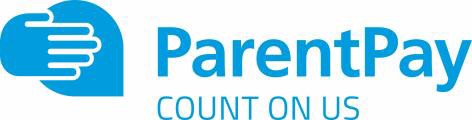 Newsletter / Website AnnouncementParentPay - our new online payment serviceWe are pleased to announce that we will shortly be accepting payments online for items such as dinner money, school trips and uniform. Using a secure website called ParentPay you will be able to pay online using your credit / debit card or continue to make cash payments at PayPoint stores. ParentPay will be our preferred method of making payments to school.How to get started with ParentPay?We will send you your account activation details. Once you receive these: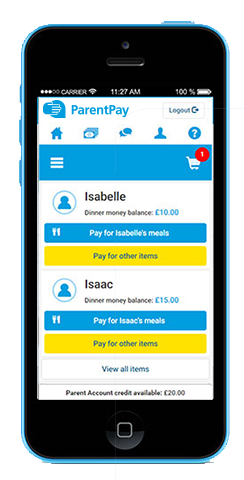 Visit www.parentpay.com Enter your Activation username and password in the Account Login section of the homepageNB. These are for one-time use only, please choose your own username and password for future access during the activation processProvide all the necessary information and choose your new usernameand password for your account - registering your email address will enable us to send you receipts and remindersOnce activation is complete you can go straight to Items for payment, select which item(s) you want to add to your basket and proceed to complete your paymentWhat are the benefits to parents & pupils?What are the benefits to our school?ParentPay is easy-to-use and will offer you the freedom to make online payments whenever and wherever you like, 24/7The technology used is of the highest internet security available ensuring that your money will reach school safely – offering you peace of mindPayments can be made by credit/debit card or also through PayPointFull payment histories, balance alerts and statements are available to you securely online at anytimeYou can help us reduce workloads for all staff as no more counting cash, chasing debt and stop cash collection servicesCreates more time to lend to educational support and the smooth running of the schoolImproves school securityUsing ParentPay also ensures that all financial transactions are safe and secure - helping us to remove costs associated with us having to manage cash securely on the school premisesThe more parents that use ParentPay, the greater the benefit is to our school.